SUPPLEMENTARY MATERIALNeuregulin-1 (NRG1) polymorphisms linked with psychosis onset are associated with enlarged lateral ventricles and white matter disruption in schizophrenia  Table of ContentsSupplemental Methods										  2DNA Extraction and genotyping									  2Magnetic resonance imaging acquisition parameters						  2Ethics													  4Supplementary Tables										  5Table S1. 	Minor allele frequencies (MAF) for rs4281084 and rs12155594 within the study          	cohorts and the 27 populations included in the 1000 Genomes Project		  5Table S2. 	Combined allelic load matrix.								  6Table S3.     Demographic and clinical characteristics of cases by age of illness onset		  7Table S4.   	P-values for volumetric analysis by region and genotype				  8Table S5.   	P-values for thickness analysis by region and genotype				11Table S6.     P-values for surface area analysis by region and genotype				13Supplementary Figures										15Figure S1.	  Linkage disequilibrium (D’) between the five HapICE SNPs and the two SNPs     associated with psychosis onset (rs4281084 and rs12155594).			15References												16Supplementary methodsDNA extraction and genotypinggDNA was extracted from 1 to 10 ml of whole blood collected in EDTA tubes using a commercially available QIAamp DNA Blood Midi or Maxi Kit (QIAGEN) according to the manufacturer’s protocol.  Briefly samples were lyzed, the lysate loaded onto a QIAamp spin column and impurities washed away from bound DNA in two centrifugation steps.  Purified DNA was then eluted from the column following repeated centrifugation at 4500 x g for 5 mins at room temperature.  DNA was diluted to 0.1 µg/µl in DNase free water and stored at −80oC until utilized. Purified gDNA was genotyped for NRG1 SNPs rs4281084 and rs12155594.  PCR primers were: rs4281084: Forward 5-ACGTTGGATGCTCTCTACCTTCCAGATTTG-3 and reverse 5-ACGTTGGATGGGGCTAAATGAACCAACAGG-3 rs12155594: forward 5-ACGTTGGATGTGTACTATCCTCTGTCATGG-3 and reverse 5-ACGTTGGATGGCATTATACAATACAATGCAG-3 Oligonucleotides contained 10-mer 5’ tags and were designed to amplify 107 and 101 base pair amplicons, respectively. Briefly, amplification was performed using 5 to 10 ng of gDNA, 4.0 mM MgCl2, 500 uM dNTPs, 100 nM primer mix and 0.5 U Taq polymerase in a standard thermal cycler.  PCR conditions comprised a 15 min pre-incubation at 95°C followed by 45 cycles at 94oC for 20 secs; 56oC for 30 secs; 72oC for 1 min and a final extension at 72oC for 3 mins.  iPLEX Gold reaction chemistry and multiplex Sequenom MassArray technology was then applied to obtain sequence data at the Australian Genome Research Facility (AGRF, Brisbane, Australia). Genotyping was repeated on a random 10% subset of samples with 100% reliability for all calls.Magnetic resonance imaging acquisition parametersT1-weighted imagesStructural (T1-weighted) imaging of brain anatomy was performed in each participant with a Siemens Avanto 1.5-Tesla system (Siemens, Erlangen, Germany) at one of five sites in Australia: Melbourne, Sydney, Perth, Newcastle and Brisbane. T1-weighted images comprised 176 sagittal slices/brain of 1mm thickness without gap; field of view = 250 x 250 mm2; repetition time/echo time = 1980/4.3 ms; data matrix size = 256 x 256; voxel dimensions = 1.0 x 1.0 x 1.0 mm3. Images were processed using a modified version of FreeSurfer 5.1.0 software (http://surfer.nmr.mgh.harvard.edu/) obtained directly from the Freesurfer developers, Bruce Fischl and Nick Schmansky. This was necessary to ameliorate the “mris_make_surfaces bug”, which confounded surface reconstruction after manual editing. Note that this modification was subsequently implemented in FreeSurfer 5.3.0 (see Freesurfer release notes, http://surfer.nmr.mgh.harvard.edu/fswiki/ReleaseNotes). The Freesurfer pipeline consists of a volume-based and a surface-based stream. The automated volume-based stream was performed to extract volume estimates (i.e. for the lateral ventricle). This procedure assigns a neuroanatomical label to each voxel in a MRI volume using a probabilistic atlas and a Bayesian classification rule(Fischl et al., 2002). The surface-based cortical reconstruction stream was performed to derive the white and pial surfaces, from which the Freesurfer measures, cortical thickness, surface area and cortical volumes, are derived (Dale et al., 1999; Fischl et al., 2002; Fischl et al., 1999; Fischl et al., 2004). All images were visually inspected to verify the accuracy of reconstructions and identify errors, including skull-strip errors, gross segmentation errors and white/gray matter and pial surface inaccuracies. Surface inaccuracies were manually corrected with Freesurfer’s editing tools in accordance with an internal, standardized quality control and editing protocol. Edited images were then reprocessed through the Freesurfer pipeline and the output visually inspected again. This process was repeated until all surface errors were corrected, and any images that failed this process were excluded from analysis. Thickness, surface area and volume (cortical and subcortical) estimates were obtained using the Desikan-Killiany brain atlas from successfully processed MRI volumes. Four trained raters performed the Freesurfer processing and manual correction, blind to participant diagnosis. Inter-rater reliability of the final volume estimates (after correction) was calculated for 32 brain regions from a subset of 20 volumes. The intra-class coefficient (ICC) was >.90 for all regions except for the left (0.72) and right (0.59) temporal pole and the left (0.81) and right (0.82) frontal pole.Diffusion weighted imagesDiffusion magnetic resonance imaging of brain anatomy was performed in each participant with a Siemens Avanto 1.5-Tesla system (Siemens, Erlangen, Germany) at one of five sites in Australia: Melbourne, Sydney, Perth, Newcastle and Brisbane. Diffusion images comprised 64 gradient-weighted volumes acquired using a spin-echo EPI sequence with: b-value, 1000 s/mm2; 65 consecutive axial slices of thickness 2.4 mm; 104×104 image matrix with an in-plane voxel resolution of 2.4×2.4 mm; field of view, 25×25 cm; repetition time, 8.4/8.5 s; echo time, 88 ms; flip angle, 90 degrees. The diffusion images were corrected for distortions and head movement with affine registration. The gradient tables were modified accordingly. The corrected images were normalized to MNI standard space using the non-linear registration tools provided as part of FSL (http://fsl.fmrib.ox.ac.uk/fsl/fslwiki/). The registration target was the FMRIB58_FA template provided with FSL package (an average of 58 well-aligned good quality FA images). Images were manually examined for registration artifacts. To improve the signal to noise ratio, images were finally smoothed with a Gaussian kernel width of 1 mm.EthicsEthics approval for the data collection portion of the ASRB study was provided by HNEHREC 08/12/17/5.20, HREC/08/HNE/438, SSA/09/HNE/23 and all participants provided informed consent. Approval to analyse the de-identified ASRB dataset was provided by the Melbourne Health Human Research Ethics Committee (MHREC: 2010.250).Supplementary Table S1: Minor allele frequencies (MAF) for rs4281084 and rs12155594 within the ASRB and the 27 populations included in the 1000 Genomes Project (Phase 3, May 2013 call set). p values are based on a two-sample z-test. Supplementary Table S2: Combined allelic load matrix. Bolded alleles are designated 'risk conferring', aligned with our previous results (Bousman et al., 2013)Supplementary Table S3. Demographic and clinical characteristics of cases by age of illness onsetSupplementary Table S3: P-values for volumetric analyses by region and genotypeB-H, Benjamini-Hochberg corrected p-valueSupplementary Table S4: P-values for thickness analyses by region and genotype B-H, Benjamini-Hochberg corrected p-value Supplementary Table S5: P-values for surface area analyses by region and genotype B-H, Benjamini-Hochberg corrected p-value 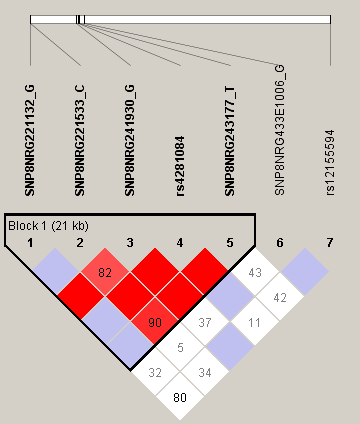 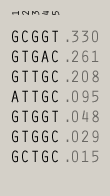 Supplementary Figure S1. Linkage disequilibrium (D’) between the five HapICE SNPs and the two SNPs associated with psychosis onset (rs4281084 and rs12155594). The most frequent haplotype (GCGGT, 33%) contained all the risk alleles from the four HapICE SNPs, plus the major allele (G) for rs4281084. Linkage disequilibrium estimates for rs12155594 are based on the major C allele. The block represented was determined via the solid spline LD method in HAPLOVIEW (Barrett et al., 2005).ReferencesAmerican Psychiatric Association. 1994. Diagnostic criteria from DSM-IV. Washington, D.C.: The Association. 358 p.Barrett JC, Fry B, Maller J, Daly MJ. 2005. Haploview: analysis and visualization of LD and haplotype maps. Bioinformatics 21(2):263-5.Bousman CA, Yung AR, Pantelis C, Ellis JA, Chavez RA, Nelson B, Lin A, Wood SJ, Amminger GP, Velakoulis D et al. 2013. Effects of NRG1 and DAOA genetic variation on transition to psychosis in individuals at ultra-high risk for psychosis. Translational Psychiatry 3:e251.Dale AM, Fischl B, Sereno MI. 1999. Cortical surface-based analysis. I. Segmentation and surface reconstruction. NeuroImage 9(2):179-94.Dean B, Gibbons AS, Tawadros N, Brooks L, Everall IP, Scarr E. 2013. Different changes in cortical tumor necrosis factor-alpha-related pathways in schizophrenia and mood disorders. Molecular psychiatry 18(7):767-73.Falls DL. 2003. Neuregulins: functions, forms, and signaling strategies. Exp Cell Res 284(1):14-30.Fischl B, Salat DH, Busa E, Albert M, Dieterich M, Haselgrove C, van der Kouwe A, Killiany R, Kennedy D, Klaveness S et al. 2002. Whole brain segmentation: automated labeling of neuroanatomical structures in the human brain. Neuron 33(3):341-55.Fischl B, Sereno MI, Dale AM. 1999. Cortical surface-based analysis. II: Inflation, flattening, and a surface-based coordinate system. NeuroImage 9(2):195-207.Fischl B, van der Kouwe A, Destrieux C, Halgren E, Segonne F, Salat DH, Busa E, Seidman LJ, Goldstein J, Kennedy D et al. 2004. Automatically parcellating the human cerebral cortex. Cerebral cortex 14(1):11-22.Hashimoto R, Straub RE, Weickert CS, Hyde TM, Kleinman JE, Weinberger DR. 2004. Expression analysis of neuregulin-1 in the dorsolateral prefrontal cortex in schizophrenia. Mol Psychiatry 9(3):299-307.Hill C, Keks N, Roberts S, Opeskin K, Dean B, Copolov DL. 1999. Diagnostic Instrument for Brain Studies. Melbourne, Australia: Mental Health Research Institute.Law AJ, Lipska BK, Weickert CS, Hyde TM, Straub RE, Hashimoto R, Harrison PJ, Kleinman JE, Weinberger DR. 2006. Neuregulin 1 transcripts are differentially expressed in schizophrenia and regulated by 5' SNPs associated with the disease. Proc Natl Acad Sci U S A 103(17):6747-52.Leek JT, Storey JD. 2007. Capturing heterogeneity in gene expression studies by surrogate variable analysis. PLoS genetics 3(9):1724-35.Roberts SB, Hill CA, Dean B, Keks NA, Opeskin K, Copolov DL. 1998. Confirmation of the diagnosis of schizophrenia after death using DSM-IV: a Victorian experience. The Australian and New Zealand journal of psychiatry 32(1):73-6.Steinthorsdottir V, Stefansson H, Ghosh S, Birgisdottir B, Bjornsdottir S, Fasquel AC, Olafsson O, Stefansson K, Gulcher JR. 2004. Multiple novel transcription initiation sites for NRG1. Gene 342(1):97-105.Woods SW. 2003. Chlorpromazine equivalent doses for the newer atypical antipsychotics. The Journal of clinical psychiatry 64(6):663-7.rs4281084 (A)rs4281084 (A)rs12155594 (T)rs12155594 (T)PopulationNMAFpMAFpStudy CohortAustralian Schizophrenia Research Bank (ASRB)3330.244n/a0.120n/aEuropeanBritish in England and Scotland (GBR)940.3080.4800.1150.683Finnish in Finland (FIN)1000.2270.6490.1310.545Iberian populations in Spain (IBS)1070.2430.7600.0980.999Toscani in Italia (TSI)1100.2660.8810.1260.538Utah residents with Northern and Western European ancestry (CEU)1030.2120.4390.1160.678East AsianChinese Dai in Xishuangbanna, China (CDX)990.2530.8820.0000.002Han Chinese in Bejing, China (CHB)1060.2620.9990.0040.003Japanese in Tokyo, Japan (JPT)1050.3120.4690.0000.001Kinh in Ho Chi Minh City, Vietnam (KHV)1010.3380.2600.0000.001Southern Han Chinese, China (CHS)1120.3760.0930.0000.001South AsianBengali in Bangladesh (BEB)860.2270.6600.0000.004Gujarati Indian in Houston,TX (GIH)1060.2380.7600.0090.006Indian Telugu in the UK (ITU)1030.2890.6610.0190.020Punjabi in Lahore,Pakistan (PJL)960.2810.7720.0310.066Sri Lankan Tamil in the UK (STU)1030.2060.4380.0090.006AfricanAfrican Ancestry in Southwest US (ASW)660.2210.5820.0320.115African Caribbean in Barbados (ACB)960.1770.2100.0050.004Esan in Nigeria (ESN)990.2120.4420.0000.002Gambian in Western Division, The Gambia (GWD)1130.1990.3390.0000.001Luhya in Webuye, Kenya (LWK)1160.1310.0260.0000.001Mende in Sierra Leone (MSL)850.1590.1250.0000.002Yoruba in Ibadan, Nigeria (YRI)1160.1620.0960.0000.001AmericasColombian in Medellin, Colombia (CLM)950.2130.4470.0740.550Mexican Ancestry in Los Angeles, California (MXL)690.2030.3980.0700.523Peruvian in Lima, Peru (PEL)860.3060.4890.0350.101Puerto Rican in Puerto Rico (PUR)1050.2260.6460.1290.554Allelic Load Scorers12155594rs42810840CCGG1CTGGCCGA2CTGATTGGCCAA3TTGACTAA4TTAAAge of illness onsetAge of illness onsetCharacteristic≤ 25 (n=177)> 25 (n=80)pAge, mean (sd) years35 (10)45 (9)<0.001Sex, % (n) female27 (47)38 (30)0.076Education, mean (sd) years13 (3)14 (3)0.001WASI IQ, mean (sd) years104 (15)108 (14)0.021Current antipsychotic use, % (n)85 (151)88 (70)0.640Current tobacco use, % (n)60 (106)66 (53)0.884Alcohol use in past year, % (n)83 (147)85 (68)0.918Cannabis use in past year, % (n)41 (73)35 (28)0.355Amphetamine use in past year, % (n)82 (145)85 (68)0.693rs4281084rs4281084rs12155594rs12155594Combined Allelic LoadCombined Allelic LoadRaw (B-H) P-valueRaw (B-H) P-valueRaw (B-H) P-valueRaw (B-H) P-valueRaw (B-H) P-valueRaw (B-H) P-valueRegionMain EffectInteraction w/ Case-Control StatusMain EffectInteraction w/ Case-Control StatusMain EffectInteraction w/ Case-Control StatusCortexVol0.8640.8220.5830.5780.7470.739SubCortGrayVol0.3850.7690.8670.2970.1200.104SupraTentorialVol0.8880.6080.4870.8250.6050.855TotalGrayVol0.6030.7350.8370.9850.3700.923Left-Accumbens0.2200.014 (1.00)0.3940.1080.3410.004 (0.37)Left-Amygdala0.3580.2610.6450.0810.9840.978Left-bankssts0.9880.9270.9730.7300.9270.623Left-caudalanteriorcingulate0.5230.7800.1190.0720.3330.801Left-caudalmiddlefrontal0.4800.7180.8000.9700.7020.801Left-Caudate0.6080.7380.3161.0000.8300.663Left-Cerebellum-Cortex0.1550.8010.9110.3500.1740.152Left-choroid-plexus0.7180.6610.8590.6360.8890.382Left-CortexVol0.7950.9250.5920.6310.5660.773Left-cuneus0.7250.0730.0520.044 (1.00)0.7770.897Left-entorhinal0.3780.7790.3120.5050.0710.278Left-frontalpole0.6990.4010.1760.2950.4380.685Left-fusiform0.8210.1020.8890.6820.4630.222Left-Hippocampus0.9240.3220.7190.9440.9790.775Left-Inf-Lat-Vent0.5610.5740.4560.1660.5370.183Left-inferiorparietal0.7720.9390.8570.5630.2030.809Left-inferiortemporal0.2000.1030.6290.6110.5500.802Left-insula0.7440.2500.9310.6180.7110.256Left-isthmuscingulate0.5310.6520.5410.5800.6790.931Left-lateraloccipital0.5840.1220.1540.016 (1.00)0.7960.325Left-lateralorbitofrontal0.7590.6260.4150.6380.7280.967Left-lingual0.6290.7540.6980.5080.7730.931Left-medialorbitofrontal0.1170.022 (1.00)0.9960.8780.1930.342Left-middletemporal0.5140.7710.9770.9340.4540.455Left-Pallidum0.1970.4060.1900.9230.4340.747Left-paracentral0.5840.2790.6900.0700.3960.058Left-parahippocampal0.8960.7780.9570.8680.7190.263Left-parsopercularis0.9200.9030.9040.4130.9750.719Left-parsorbitalis0.3220.7320.1540.1270.8800.931Left-parstriangularis0.6410.7530.7150.6130.3020.547Left-pericalcarine0.9250.4580.4450.0800.4530.608Left-postcentral0.6770.8090.7870.8130.9350.558Left-posteriorcingulate0.3990.5640.0600.1440.9440.875Left-precentral0.8300.5270.1680.2440.8690.124Left-precuneus0.2470.8350.6730.1950.4650.640Left-Putamen0.8220.4660.4890.7470.6380.673Left-rostralanteriorcingulate0.5430.0590.3920.8330.5490.174Left-rostralmiddlefrontal0.1510.4990.0990.5510.2840.226Left-superiorfrontal0.3040.2100.4030.3980.8440.689Left-superiorparietal0.2490.4220.5720.3850.6180.875Left-superiortemporal0.3650.4800.8220.3910.7830.634Left-supramarginal0.0940.7160.5960.6650.2460.566Left-temporalpole0.4720.5330.9170.9070.0660.092Left-Thalamus-Proper0.5450.9250.4820.4780.3780.868Left-transversetemporal0.7230.5340.7790.7800.7360.611Left-VentralDC0.9460.3440.0640.1720.7590.205Right-Accumbens0.1550.2490.045 (1.00)0.1370.0630.134Right-Amygdala0.7210.1180.5380.8280.9360.357Right-bankssts0.5510.5800.8300.3430.4470.430Right-caudalanteriorcingulate0.8980.3780.6970.8450.4670.756Right-caudalmiddlefrontal0.7490.5610.3990.5860.4250.334Right-Caudate0.2970.6090.2260.9740.2430.826Right-Cerebellum-Cortex0.2590.8970.6750.1290.029 (1.00)0.084Right-choroid-plexus0.9590.6600.7750.9890.6460.587Right-CortexVol0.8500.7000.5740.5300.8920.696Right-cuneus0.4860.1210.4520.0600.8020.468Right-entorhinal0.5470.2560.3970.5360.2700.174Right-frontalpole0.4110.4600.9830.9670.2350.289Right-fusiform0.2780.1860.5370.4770.5830.470Right-Hippocampus0.3360.1420.0970.2580.4250.253Right-Inf-Lat-Vent0.3140.2760.0670.3010.1640.986Right-inferiorparietal0.8830.6680.7900.8230.9100.460Right-inferiortemporal0.023 (1.00)0.1320.7870.9750.025 (1.00)0.213Right-insula0.1630.2810.7680.9440.3570.492Right-isthmuscingulate0.1830.0860.6400.6190.8510.545Right-lateraloccipital0.0720.4330.3810.0980.4410.561Right-lateralorbitofrontal0.5550.9960.3040.6130.1500.181Right-lingual0.6980.5660.2170.031 (1.00)0.5560.688Right-medialorbitofrontal0.2660.1190.6840.8220.7900.511Right-middletemporal0.8640.6480.9090.9140.3890.865Right-Pallidum0.7250.9030.5640.7950.4740.824Right-paracentral0.9010.5720.5420.6490.5810.263Right-parahippocampal0.8200.4350.8390.5360.6660.308Right-parsopercularis0.8230.5590.4210.3120.9160.903Right-parsorbitalis0.8160.1160.3410.7950.3420.065Right-parstriangularis0.9700.3820.3140.3020.9560.973Right-pericalcarine0.8290.1320.4620.1360.6060.738Right-postcentral0.8250.8760.5140.3950.8730.676Right-posteriorcingulate0.9660.9690.4730.6930.7920.851Right-precentral0.9650.6110.8460.6800.7420.456Right-precuneus0.5540.7580.7740.5020.4640.897Right-Putamen0.4060.1880.3380.5640.2070.173Right-rostralanteriorcingulate0.8980.8020.6480.2460.3300.535Right-rostralmiddlefrontal0.3650.8420.0580.6270.2350.343Right-superiorfrontal0.7100.5170.8040.7240.9010.344Right-superiorparietal0.003 (0.28)0.043 (0.99)0.3500.2100.1050.500Right-superiortemporal0.2740.1780.1260.1950.1800.063Right-supramarginal0.5960.7070.8680.7390.2430.821Right-temporalpole0.2220.2400.8930.8390.5500.242Right-Thalamus-Proper0.9450.6470.8550.8690.8680.931Right-transversetemporal0.036 (1.00)0.035 (1.00)0.7160.7140.6120.475Right-VentralDC0.4640.7950.8500.2270.7170.420rs4281084rs4281084rs12155594rs12155594Combined Allelic LoadCombined Allelic LoadRaw (B-H) P-valueRaw (B-H) P-valueRaw (B-H) P-valueRaw (B-H) P-valueRaw (B-H) P-valueRaw (B-H) P-valueRegionMain EffectInteraction w/ Case-Control StatusMain EffectInteraction w/ Case-Control StatusMain EffectInteraction w/ Case-Control StatusLeft-bankssts0.7980.6810.3860.5010.8230.851Left-caudalanteriorcingulate0.1620.9540.5390.3070.1920.807Left-caudalmiddlefrontal0.4420.3570.3780.2490.6350.844Left-cuneus0.8020.4830.1140.1480.8680.630Left-entorhinal0.4920.0620.8920.3950.1910.004 (0.14)Left-frontalpole0.8540.6810.3680.5270.4640.988Left-fusiform0.9470.5110.6530.7070.8930.540Left-inferiorparietal0.0990.2980.5180.6700.4100.912Left-inferiortemporal0.5550.1210.4160.1970.4280.703Left-insula0.9480.5400.8290.9550.9110.534Left-isthmuscingulate0.045 (1.00)0.007 (0.48)0.017 (1.00)0.007 (0.48)0.027 (1.00)0.001 (0.07)Left-lateraloccipital0.8230.9190.1710.4810.9290.951Left-lateralorbitofrontal0.7310.6480.9000.8090.5880.474Left-lingual0.7600.7710.1430.6490.9080.554Left-medialorbitofrontal0.5010.4130.7830.3300.6710.741Left-middletemporal0.5300.5610.6080.3580.8310.989Left-paracentral0.0980.1940.5030.8800.3330.414Left-parahippocampal0.8220.4820.6690.7740.5810.623Left-parsopercularis0.6360.9440.1070.2230.9210.645Left-parsorbitalis0.6810.6300.2160.5640.1340.649Left-parstriangularis0.9040.4350.3050.1810.6720.390Left-pericalcarine0.6330.4690.3960.3980.7010.523Left-postcentral0.1770.3580.6440.8860.4930.828Left-posteriorcingulate0.5050.1110.7790.8020.8970.103Left-precentral0.4920.5580.1420.2660.7750.785Left-precuneus0.0700.6400.7740.8820.6910.656Left-rostralanteriorcingulate0.1370.8530.3920.8780.0660.272Left-rostralmiddlefrontal0.9410.9670.3070.3090.4080.349Left-superiorfrontal0.4490.4430.2880.2780.9580.878Left-superiorparietal0.028 (0.95)0.2560.0670.1810.0930.251Left-superiortemporal0.3310.6680.9490.6910.7150.664Left-supramarginal0.1530.7450.5200.6130.1080.197Left-temporalpole0.8210.8470.7470.9740.8010.740Left-transversetemporal0.2050.0800.5490.5560.5710.344Right-bankssts0.6080.7040.3450.9900.8630.765Right-caudalanteriorcingulate0.5831.0000.8940.9630.5190.492Right-caudalmiddlefrontal0.8010.7280.044 (0.75)0.025 (0.43)0.8810.932Right-cuneus0.4230.04 (0.91)0.3880.7380.7770.143Right-entorhinal0.9780.7410.4620.4480.7680.546Right-frontalpole0.4890.4270.7120.9860.1610.190Right-fusiform0.4820.9970.2920.3040.1160.225Right-inferiorparietal0.1300.7140.5080.7230.7760.685Right-inferiortemporal0.9240.7320.5750.6640.9450.830Right-insula0.3590.7660.8890.6090.9880.773Right-isthmuscingulate0.1790.8120.017 (0.58)0.007 (0.24)0.7520.819Right-lateraloccipital0.5580.8770.0740.3640.6050.650Right-lateralorbitofrontal0.9940.9430.4880.5270.3500.267Right-lingual0.3960.3780.5230.8440.7610.880Right-medialorbitofrontal0.4570.9870.5690.9140.3540.958Right-middletemporal0.8240.7640.6500.9610.5920.969Right-paracentral0.5390.2050.1950.4160.5120.266Right-parahippocampal0.7840.3920.8430.9850.9480.484Right-parsopercularis0.1530.1050.5800.6790.3800.338Right-parsorbitalis0.5100.3720.9640.6440.0920.032 (0.73)Right-parstriangularis0.7230.4890.4750.3670.9780.890Right-pericalcarine0.1260.016 (0.54)0.7930.8430.5150.655Right-postcentral0.4380.3630.3240.4450.3830.881Right-posteriorcingulate0.2520.0830.9090.9930.3510.521Right-precentral0.3460.3540.1490.2960.6570.781Right-precuneus0.0930.2330.9860.9870.5760.429Right-rostralanteriorcingulate0.3380.2670.036 (0.82)0.3120.1860.350Right-rostralmiddlefrontal0.6620.7300.5490.6480.8030.775Right-superiorfrontal0.3810.5510.2300.4740.9510.628Right-superiorparietal0.006 (0.41)0.041 (0.69)0.2240.4950.041 (1.00)0.096Right-superiortemporal0.4250.4670.7930.6230.5570.384Right-supramarginal0.0710.1160.6110.6550.2500.194Right-temporalpole0.7490.5910.8420.7900.7910.751Right-transversetemporal0.1480.0910.0800.02 (0.45)0.4620.993rs4281084rs4281084rs12155594rs12155594Combined Allelic LoadCombined Allelic LoadRaw (B-H) P-valueRaw (B-H) P-valueRaw (B-H) P-valueRaw (B-H) P-valueRaw (B-H) P-valueRaw (B-H) P-valueRegionMain EffectInteraction w/ Case-Control StatusMain EffectInteraction w/ Case-Control StatusMain EffectInteraction w/ Case-Control StatusLeft-bankssts0.8840.8830.9320.5240.9260.828Left-caudalanteriorcingulate0.6750.7750.1480.1490.6000.891Left-caudalmiddlefrontal0.2900.9290.9900.8350.7440.792Left-cuneus0.9950.2800.4440.2940.6770.957Left-entorhinal0.7430.6290.2080.3130.3350.731Left-frontalpole0.4210.3810.5300.6690.2580.362Left-fusiform0.4660.1160.3340.3170.3890.515Left-inferiorparietal0.2390.6790.5560.4310.2380.776Left-inferiortemporal0.2090.1970.7520.7010.4000.887Left-insula0.5750.0710.8900.8310.7870.118Left-isthmuscingulate0.3210.2430.9480.7760.7070.378Left-lateraloccipital0.3480.0630.5860.035 (0.60)0.5890.183Left-lateralorbitofrontal0.3490.4390.4790.9190.6500.972Left-lingual0.7820.8350.9300.6390.5880.627Left-medialorbitofrontal0.1550.0940.9530.9000.1600.496Left-middletemporal0.3990.6260.9620.5220.5880.501Left-paracentral0.9550.7500.3500.024 (0.82)0.6530.075Left-parahippocampal0.3350.8440.6770.6790.7990.556Left-parsopercularis0.9660.9640.8560.8130.9850.750Left-parsorbitalis0.2780.8900.7180.2100.9360.668Left-parstriangularis0.5490.5030.9800.9320.4260.796Left-pericalcarine0.8940.6120.5970.1000.4720.734Left-postcentral0.7510.6800.7290.3730.8540.259Left-posteriorcingulate0.3600.6980.1030.1340.9870.602Left-precentral0.6150.2100.8090.3800.4500.012 (0.82)Left-precuneus0.9140.5010.3390.039 (0.44)0.3740.264Left-rostralanteriorcingulate0.2400.0940.4340.7230.048 (1.00)0.046 (1.00)Left-rostralmiddlefrontal0.043 (0.97)0.4280.4930.9450.2270.607Left-superiorfrontal0.5090.4020.2530.1180.8450.719Left-superiorparietal0.9660.7480.028 (1.00)0.036 (0.49)0.7140.805Left-superiortemporal0.7250.6230.8680.1790.9710.512Left-supramarginal0.013 (0.44)0.5800.8760.5270.027 (0.92)0.640Left-temporalpole0.7850.3210.7000.7740.0500.034 (1.00)Left-transversetemporal0.7260.7410.8850.7670.6440.896Right-bankssts0.2980.1920.9050.2040.3400.252Right-caudalanteriorcingulate0.7390.2900.8000.6850.3440.478Right-caudalmiddlefrontal0.3820.3140.9180.9730.2100.290Right-cuneus0.8270.8570.5120.024 (0.54)0.3630.321Right-entorhinal0.7300.3930.9500.9690.6200.917Right-frontalpole0.6030.1280.8790.9910.5490.477Right-fusiform0.7020.2650.5330.8190.5930.610Right-inferiorparietal0.2670.5140.6260.4980.7050.561Right-inferiortemporal0.011 (0.75)0.1530.8590.9480.011 (0.75)0.158Right-insula0.3760.4390.2750.7540.7060.482Right-isthmuscingulate0.7370.1230.2410.3170.8390.291Right-lateraloccipital0.0920.2340.5000.0870.7030.807Right-lateralorbitofrontal0.3900.8520.7170.5270.7490.843Right-lingual0.9160.8620.3020.014 (0.95)0.0910.378Right-medialorbitofrontal0.3640.0520.9570.9340.5660.115Right-middletemporal0.3370.6220.9560.8920.2000.704Right-paracentral0.5480.6820.6340.6280.6360.168Right-parahippocampal0.9380.9050.7920.7470.6590.728Right-parsopercularis0.9920.8070.4310.4050.9780.995Right-parsorbitalis0.3550.0740.7310.5780.8700.355Right-parstriangularis0.6630.4560.4230.4560.9540.997Right-pericalcarine0.8640.7930.6090.1070.3390.856Right-postcentral0.3610.5090.7150.2260.4820.449Right-posteriorcingulate0.8080.8310.4010.7280.8520.908Right-precentral0.6990.9560.1680.1190.6550.301Right-precuneus0.6970.7250.8300.5310.2690.305Right-rostralanteriorcingulate0.9110.7140.3680.3290.1910.324Right-rostralmiddlefrontal0.1530.6440.2290.8060.0690.348Right-superiorfrontal0.4690.9550.4050.1690.8900.320Right-superiorparietal0.1860.3590.0670.045 (0.44)0.6370.600Right-superiortemporal0.7970.3050.0540.3810.6030.318Right-supramarginal0.5840.5690.9150.8750.3400.938Right-temporalpole0.7400.3850.7100.5120.7070.271Right-transversetemporal0.1350.1080.7720.3020.5990.428